STATE REVOLVING FUND LOAN PROGRAMS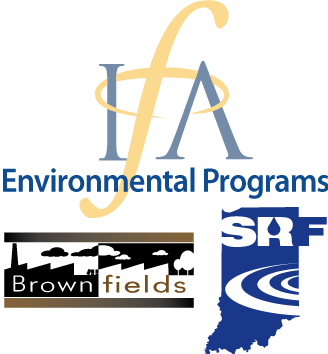 DUE DILIGENCE CHECKLISTFOR SRF PARITY BOND CONSENT WITH TIF PLEDGEQualified Entity_______________________________________________Caption of Original SRF Bond Issue(s) ____________________________Contact Person   (Name) ____________________ Phone # ___________Financial Advisor (Name) __________________ Phone # ____________Anticipated Closing Date ________________Consent Checklist Board of Accounts audit (2 most recent audits)____ All Annual Financial Reports since last audit year____ Original SRF bond ordinance ____ Proposed parity bond ordinance____ Rate ordinance ____ Rate Consultant’s report and Parity Report____ Parity projections for existing debt ____ Sources and Uses of funds statement____ Preliminary Official Statement or Offering Circular____ Pro forma or projected financial statements____ Debt service coverage calculation reflecting 1.5x coverage____ Coverage calculation on the SRF Bonds with/without TIF pledge ____ Proposed TIF pledged debt additional backup documents (SBT, LIT) ____ Growth explanation (TIF revenue projection reliance on growth)____ Amortization schedules of all outstanding debt & proposed debt          including any other revenue pledged towards the existing debt____ Calculation of net debt service payable from TIF____ Proof of Current Balance of SRF Debt Service Reserve Fund